                                                      FEN İŞLERİ MÜDÜRLÜĞÜ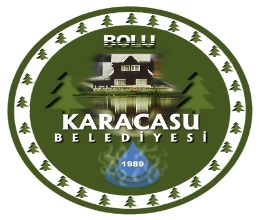 Yıkım Ruhsatı Başvuru FormuKARACASU BELEDİYESİ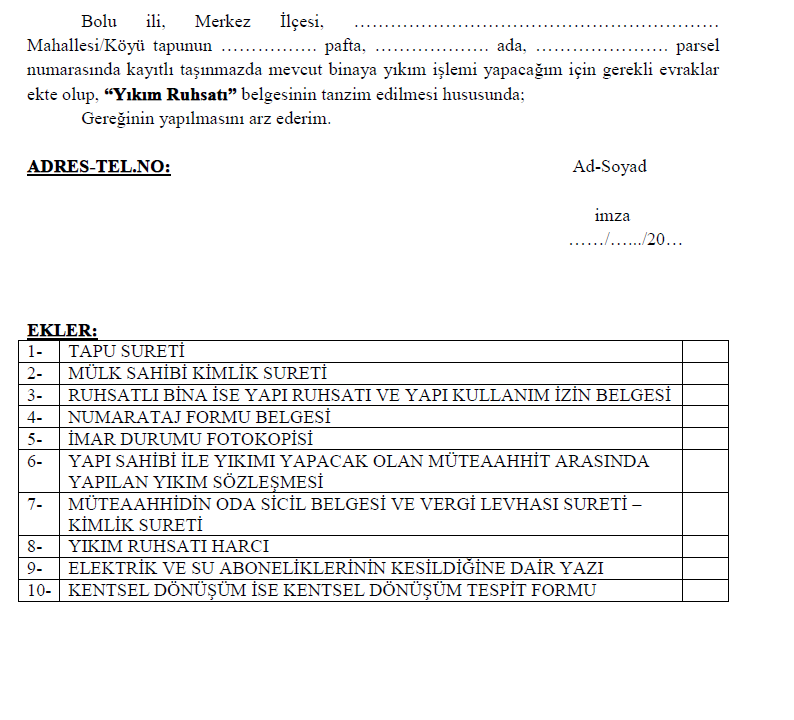 